第六单元达标检测卷时间：90分钟　满分：100分一、基础训练营(41分)1．读拼音，写词语。(8分)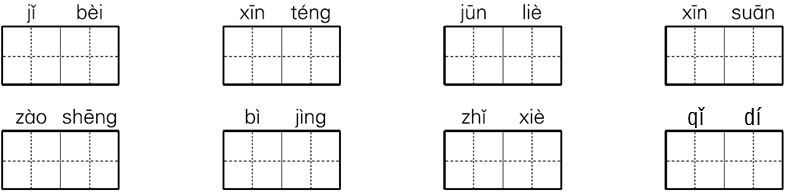 2．照样子写字并组词。(6分)(1)例：由　　　兼　　　丁(2)例：调 __绸__ (　丝绸　)  蚕 ____ (　　　　)  吕 ____ (　　　　)3．给加点的字选择合适的解释。(7分)【酸】A.化学上称能在水溶液中产生氢离子的物质；B.像醋的气味或味道；C．悲痛，伤心；D.讥讽读书人的迂腐；E.微痛无力。(1)忙碌了一天，她感到腰酸背痛。(　　)(2)这种苹果有点酸。(　　)(3)我鼻子一酸，攥着钱跑了出去……(　　)【陷】A.掉进，坠入，沉下；B.凹进；C.设计害人；D.被攻破，被占领。(4)这个阵地固若金汤，从来没有失陷过。(　　)(5)母亲脸色苍白，两眼深陷，好似得了一场大病。(　　)(6)一不小心，老牛就陷入泥潭中去了。(　　)(7)岳飞被奸臣秦桧陷害，进了大狱。(　　)4．给下面句子填上恰当的关联词。(4分)(1)父亲(　　　　)平时工作繁忙，(　　　　)还是来参加我们的讨论会了。(2)(　　　　)我是一名学生，(　　　　)我有责任把学习搞好。(3)(　　　　)他已经承认了自己的错误，我们(　　　　)原谅他这一回吧。(4)她那么可怜，你(　　　　)不想办法帮助，(　　　　)故意刁难，不是雪上加霜吗？5．把下列词语补充完整，并选择其中两个词语写一段话。(8分)得意(　　)(　　)　恍恍(　　)(　　)　千(　　)万(　　)(　　)耳(　　)聋  失(　　)落(　　)  (　　)(　　)不舍________________________________________________________________________________________________________________6．句子万花筒。(按要求写句子)(8分)(1)整个下午我都怀着一种自豪感等待父亲回来。(变换语序，句意不变)_________________________________________________________(2)那一天母亲数落了我一顿。(改成“被”字句)_________________________________________________________(3)她搂住了我，赞扬个不停。(改成比喻句)_________________________________________________________(4)这雨下得也太大了。(改成夸张句)_________________________________________________________二、综合展示厅(3分)7．综合实践。你想参加艺术班，你要向爸爸妈妈说明参加艺术班的理由，得到他们的支持，你准备怎样对爸爸妈妈说呢？__________________________________________________________________________________________________________________三、课本直通车(12分)8．按课本内容填空。(7分)(1)我从心底里知道，______________也好，______________也好，这两个极端的断言有一个共同的出发点——那就是________。在________的鼓舞下，我努力地向前驶去。(2)这是我第一次真正________的哭，与在家里________的哭、____________的哭、________的哭都大不一样，是人生道路中品尝到的新滋味了。(3)夫君子之行，静以________，俭以________。____________无以明志，非宁静______________。(4)一粥一饭，________________________；半丝半缕，________________________。9．判断对错，对的打“√”，错的打“×”。(5分)(1)“父爱之舟”实指姑爹的渔船，虚指父亲的爱。(　　)(2)巴迪认为自己幸运只是因为妈妈对自己的鼓励和赞赏。(　　)(3)《慈母情深》中“我”的第一本长篇小说是《青年近卫军》。(　　)(4)《慈母情深》中“我”看到母亲工作辛苦、挣钱不易后，为自己向母亲要钱买书的行为感到羞愧和自责。(　　)(5)《“精彩极了”和“糟糕透了”》一文的题目用了借代的修辞手法，“精彩极了”在文中代表母亲的赞扬和鼓励，“糟糕透了”在文中代表父亲的警告和批评。(　　)四、阅读检阅台(19分)(一)走近农村留守儿童材料一：随着农村父母离乡进城打工、经商人数的增多，农村儿童留守农村而无人照管的人数也在不断增多。调查显示：我国有1.2亿农民常年在城市务工、经商，产生了近2000万农村留守儿童，其中14岁以下的占86.5%。材料二：调查中，我们发现绝大多数农村留守儿童与父母很少见面，缺乏沟通。其中，与父母见面半年一次的为53%，一年一次的为44%，两年一次的为3%，还有一个孩子的父母双双外出6年未曾回过家。材料三：大多数农村留守儿童个性心理表现极为异常，有这样两种典型“症状”：一是性格内向、孤僻、自卑、不合群、不善于与人交流；二是脆弱、脾气暴躁、冲动易怒。农村留守儿童中学习成绩和在校表现都优秀的不到10%，良好的不到30%，学习和生活习惯都很差且行为出现问题的却占了近30%，而且在农村的所有“问题儿童”中，农村留守儿童占80%。10．以上材料主要调查的是(　　)(2分)A．城市留守儿童  B．农村进城务工人数C．城市问题儿童  D．农村留守儿童11．下列不是农村留守儿童个性心理表现极为异常的“症状”的是(　　)(2分)A．性格内向　B．活泼大方　C．脾气暴躁　D．孤僻、自卑12．以上材料表明(　　)(多选)(3分)A．农村留守儿童不断增多。B．在农村所有“问题儿童”中，农村留守儿童所占比例很大。C．绝大多数农村留守儿童与父母缺乏沟通。D．农村留守儿童都得到父母很好的照顾。13．造成农村留守儿童个性心理表现极为异常的主要原因是什么？(2分)________________________________________________________________________________________________________________(二)一只海鸠妈妈坑坑洼洼的岩脊一侧栖息着成百上千只海鸠，我们蹑手蹑脚地企图靠近它们的领地，很快我们就被警惕性颇高的海鸠发现了，“呼啦啦”一声响，一大片海鸠飞了起来。在岩石的边际有一只海鸠，它的喙(yuán　huì)紧张地半张着，灰褐色的眼里充满了恐慌，绷紧的身体上一对翅膀已向外张开，摆出了随时准备飞离的架势。在一只拱起的翅膀下露出了一对移动着的黑色小爪子。这只海鸠妈妈面对着两个庞然大物步步逼近它的巢穴，却不愿放弃自己的孩子。我不禁产生了一种敬佩之情。我匍匐(pú fú　pǔ fú)向前，手指离它只有3英寸距离了。它的整个身体都在颤抖，眼睛里流露出绝望的光。它扭头看向身后的悬崖，看得出内心正在激烈地挣扎着，因为只要轻轻一拍翅，它就会有逃生的希望。我停下来，静待着它的行动，可很快它就将头扭回，用长长尖尖的喙与我对峙。我伸出手，一个指头、两个指头、 一只手，最后我用双手慢慢地捧住这个“伟大的母亲”。它那颤抖不停的身体在我轻柔的抚摸中逐渐地平息了下来。这只长期生活在海边悬岩上远离人类的鸟，此刻安详地在我的手中扭着它的脑袋，放松地左右环顾着，只是它的翅膀依然紧紧地拢着，护着下面藏着的幼仔。当我和同伴准备离去的时候，一大群海鸠在我们头顶的上空欢快地鸣叫着，仿佛在庆祝它们的转危为安。我默默地望着它们的身影，脑子里浮现出那只海鸠妈妈的样子。事实上，我们并没能俘获它，它已用强烈的母爱将我们俘虏了。14．给文中加点字词选择正确的读音，打“√”。(1分)15．联系上下文解释词语。(2分)(1)蹑手蹑脚：_______________________________________________(2)对峙：___________________________________________________16. 请你用一句话概括短文讲了一件什么事。(2分)_______________________________________________________17．海鸠妈妈为什么不离开岩石？(1分)_______________________________________________________18．海鸠妈妈开始的表现是____________________；当“我”靠近它时，它眼睛里流露出______________；最后当“我”抚摸它时，它______________________。海鸠妈妈出现这种变化是因为______________________。(2分)19．说说你对文中画线句子的理解。(2分)______________________________________________________。五、习作百花园(25分)20．我们在父母的爱中长大，父母的爱是慈祥的笑容，是亲切的话语，是热情的鼓励，是严格的要求……在享受爱的同时，你别忘了写下来，与大家分享哟！第六单元达标检测卷一、1.脊背　心疼　龟裂　心酸　噪声　毕竟  纸屑　启迪2．示例：(1)兼　丁(2)茧(茧子)　启(启发)3．(1)E　(2)B　(3)C(4)D　(5)B　(6)A　(7)C4．(1)虽然　但是　(2)因为　所以(3)既然　就　(4)不但　还5．扬 扬　惚 惚　变 化震 欲　魂 魄　恋 恋示例：因为期中考试没考好，妈妈让我把小狗送人。我只好恋恋不舍地把小狗送给了他人。见不到我心爱的小狗，我整天失魂落魄，寝食难安。6．(1)我整个下午都怀着一种自豪感等待父亲回来。(2)那一天我被母亲数落了一顿。(3)示例：她搂住了我，赞扬声雨点般落到我身上。(4)示例：这雨下得跟瓢泼似的。二、7.示例：爸爸妈妈，我对艺术很感兴趣，学艺术不仅可以提高自身素质，而且也能使自身有一技之长，同时，还可以促进右脑的开发，从而达到激发自己大脑潜力的效果。所以，请你们同意我参加艺术班吧！三、8.(1)“精彩极了”　“糟糕透了”　爱　爱(2)心酸　撒娇　发脾气　打架(3)修身　养德　非淡泊　无以致远(4)当思来处不易　恒念物力维艰9．(1)√　(2)×　(3)√　(4)√　(5)√四、(一)10.D　11.B　12.ABC13．缺乏父母的关爱，与父母缺乏沟通交流。(二)14.huì√　pú fú√　15．(1)形容放轻脚步的样子。(2)对抗。16．“我们”去看海鸠，被海鸠妈妈的母爱打动。17．因为那里有它的孩子。18．紧张、恐惧　绝望的光　渐渐平息、放松　它信任“我”了19．示例：“我们”被它的母爱所感动，开始尊重它。五、20.思路点拨：父母为我们付出了很多，他们的爱是世界上最伟大最无私的。可以选择一两件事情来展现父母的爱，在行文过程中可以采用一些慢镜头的细节描写，并在叙述事情的过程中，适当阐述自己的心理感受。　例文略。